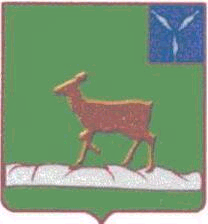 АДМИНИСТРАЦИЯИВАНТЕЕВСКОГО МУНИЦИПАЛЬНОГО РАЙОНА   САРАТОВСКОЙ ОБЛАСТИПОСТАНОВЛЕНИЕ От 13.01.2017 г. № 6с. ИвантеевкаОб организации Крещенских купанийна территории Ивантеевскогомуниципального района в 2017 годуВ соответствии с Федеральным законом от 21 декабря 1994 года          № 68-ФЗ «О защите населения и территорий от чрезвычайных ситуаций природного и техногенного характера», в целях обеспечения безопасности людей, на основании Устава Ивантеевского муниципального района Саратовской области, администрация Ивантеевского муниципального района ПОСТАНОВЛЯЕТ: 1. Определить местом Крещенских купаний на территории Ивантеевского муниципального района святой источник «Вавилов дол».2. Рекомендовать настоятелю прихода Свято-Троицкой церкви отцу Владимиру  оборудовать место Крещенских купаний, указанное в п. 1 настоящего постановления в соответствии с рекомендациями Главного управления Министерства Российской Федерации по делам гражданской обороны, чрезвычайным ситуациям и ликвидации последствий стихийных бедствий по Саратовской области. 3. Рекомендовать начальнику отделения полиции №1 межмуниципального отдела министерства внутренних дел Российской Федерации «Пугачевский» Саратовской области обеспечить порядок при проведении Крещенских купаний в месте, указанном в п. 1 настоящего постановления, при выявлении несанкционированных купаний на территории Ивантеевского муниципального района применять к нарушителям меры административного воздействия.  4. Рекомендовать главному врачу Государственного учреждения здравоохранения Саратовской области «Ивантеевская районная больница» обеспечить дежурство скорой медицинской помощи в месте Крещенских купаний, указанном в п. 1 настоящего постановления.5. Контроль за исполнением настоящего постановления возложить на первого заместителя главы администрации Ивантеевского муниципального района Болмосова В.А.6. Опубликовать настоящее постановление на официальном сайте администрации Ивантеевского муниципального района.7. Настоящее постановление вступает в силу со дня его подписания.Глава Ивантеевского муниципального района                                                              В.В. Басов     